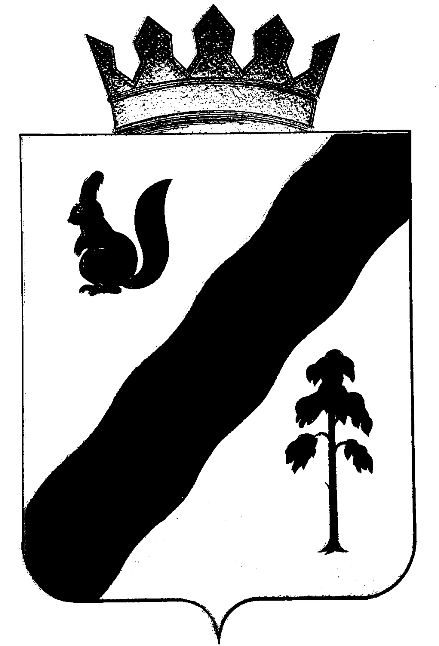 ПОСТАНОВЛЕНИЕАДМИНИСТРАЦИи ГАЙНСКОГО МУНИЦИПАЛЬНОГО ОКРУГАПЕРМСКОГО КРАЯ     В целях реализации основных направлений государственной политики в сфере туризма и координации деятельности по развитию туризма на территории Гайнского муниципального округа администрация Гайнского муниципального округа ПОСТАНОВЛЯЕТ:Создать Координационный совет по развитию туризма в Гайнском муниципальном округе.Утвердить прилагаемое Положение о Координационном совете по развитию туризма Гайнского муниципального округа.Утвердить прилагаемый состав Координационного совета по развитию туризма Гайнского муниципального округа.Разместить настоящее постановление в информационно-телекоммуникационной сети Интернет на официальном сайте муниципального образования «Гайнский муниципальный округ».Контроль за исполнением настоящего постановления оставляю за собой.Глава  муниципального округа-глава  администрацииГайнского муниципального округа                                               Е. Г. ШалгинскихУТВЕРЖДЕНО:Постановлениемадминистрации Гайнского муниципального округаот 31.05.2021  N 239        ПОЛОЖЕНИЕ О КООРДИНАЦИОННОМ СОВЕТЕ ПО РАЗВИТИЮ ТУРИЗМА В ГАЙНСКОМ МУНИЦИПАЛЬНОМ ОКРУГЕ1.	Общие положения1.1. Настоящее Положение определяет задачи, функции и порядок организации работы Координационного совета по туризму и туристской деятельности в Гайнском муниципальном округе (далее - Координационный совет, муниципальное образование).1.2. Координационный совет является совещательным и консультативным органом при администрации Гайнского муниципального округа.1.3. Координационный совет создается с целью обеспечения взаимодействия между органами местного самоуправления муниципального образования, органами государственной власти, государственными органами, общественными объединениями, научными и другими организациями 
при рассмотрении вопросов, связанных с развитием туризма и туристской деятельности на территории муниципального образования.1.4. Координационный совет в своей деятельности руководствуется Конституцией Российской Федерации, федеральными законами, указами и распоряжениями Президента Российской Федерации, постановлениями и распоряжениями Правительства Российской Федерации, приказами Федерального агентства по туризму, Уставом и законами Пермского края, указами и распоряжениями губернатора Пермского края, постановлениями и распоряжениями Правительства Пермского края, распоряжениями председателя Правительства Пермского края, муниципальными правовыми актами, а также настоящим Положением.2.	ЗадачиЗадачами Координационного совета являются:2.1. выработка предложений и мер экономического, организационного 
и правового характера, направленных на достижение высокого и эффективного уровня развития туризма и туристской деятельности на территории муниципального образования;2.2. обсуждение проблемных вопросов, касающихся создания благоприятных условий для развития туристской индустрии муниципального образования;2.3. подготовка предложений по совершенствованию механизма продвижения туристских продуктов на территории муниципального образования;2.1. подготовка предложений по совершенствованию законодательства, регулирующего вопросы развития туризма и туристской деятельности 
на территории муниципального образования.2.5. создание условий для межведомственного взаимодействия и развития общественно-государственного партнерства в сфере развития туризма 
и туристской деятельности на территории муниципального образования;2.6. координация деятельности органов местного самоуправления муниципального образования, органами государственной власти, общественными объединениями, научными и другими организациями, 
в решении вопросов развития туризма и туристской деятельности на территории муниципального образования.3.	ФункцииКоординационный совет осуществляет следующие функции:3.1. анализирует эффективность различных форм, средств и методов деятельности по развитию туризма и туристской деятельности, обобщает 
и популяризирует лучший опыт в этой сфере, вырабатывает рекомендации 
по решению вопросов, касающихся развития туризма и туристской деятельности на территории муниципального образования;3.2. запрашивает информацию, необходимую для работы Координационного совета, в соответствии с законодательством Российской Федерации;3.3. участвует в разработке программы по развитию туризма на территории муниципального образования;3.4. осуществляет подготовку предложений по определению приоритетных направлений в сфере развития туризма и туристской деятельности на территории муниципального образования.4.	Порядок организации деятельности4.1. Состав Координационного совета утверждается главой муниципального образования.4.2. Координационный совет состоит из председателя, заместителя председателя, секретаря и членов Координационного совета.4.3. Председателем Координационного совета является глава муниципального образования. Заместитель председателя и секретарь назначаются председателем Координационного совета.4.4. Председатель Координационного совета осуществляет общее руководство деятельностью и обеспечение выполнения задач Координационного совета, определяет перечень, сроки и порядок рассмотрения вопросов 
на заседаниях Координационного совета, состав материалов, необходимых 
для вынесения на рассмотрение Координационного совета, состав членов Координационного совета, участвующих в заседании, подписывает протоколы заседаний Координационного совета, выписки из протоколов и другие документы Координационного совета.4.5. Заместитель председателя Координационного совета имеет право 
в отсутствие председателя вести заседания Координационного совета, подписывать протоколы заседаний, выписки из протоколов и другие документы Координационного совета.4.6. Секретарь Координационного совета осуществляет организационно-техническое обеспечение деятельности Координационного совета, в том числе:4.6.1. формирует проект повестки заседания Координационного совета
и представляет его на утверждение председателю;4.6.2. уведомляет членов Координационного совета не менее чем за один рабочий день о месте, дате, времени проведения заседания;4.6.3. ведет и оформляет протоколы заседаний Координационного совета;4.6.4. направляет в соответствующие органы, организации и учреждения предложения, ходатайства, обращения, принимаемые Координационным советом.4.7. Основной формой деятельности Координационного совета является заседание. Заседания Координационного совета проводятся по мере необходимости, но не реже одного раза в полгода.4.8. Заседания Координационного совета могут проводиться в очной, в том числе выездной, заочной форме, а также с использованием средств видео-конференц-связи.4.9. Члены Координационного совета участвуют в заседаниях лично. При невозможности личного участия член Координационного совета, ответственный за подготовку вопроса для текущего заседания, представляет подготовленные к заседанию материалы секретарю, а также представляет информацию о лице, уполномоченном представлять указанные материалы и участвовать в рассмотрении вопроса на заседании, не позднее чем за один рабочий день до заседания Координационного совета.4.10. Заседание Координационного совета правомочно, если 
на нем присутствуют не менее половины членов Координационного совета. 4.11. Решения Координационного совета принимаются посредством открытого голосования большинством голосов членов Координационного совета. При равенстве голосов решающим является голос председателя Координационного совета, заместителя председателя Координационного совета, ведущего заседание.4.12. Решения, принятые на заседании Координационного совета, оформляются протоколом. Протокол заседания Координационного совета готовится секретарем, подписывается председателем и секретарем Координационного совета. Копия протокола заседания Координационного совета
в трехдневный срок после дня проведения заседания направляется членам Координационного совета, а также в адрес иных органов и организаций, приглашенных на заседания Координационного совета.УТВЕРЖДЕНО:Постановлениемадминистрации Гайнского муниципального округаот 31.05.2021  N 239          СОСТАВ  КООРДИНАЦИОННОГО СОВЕТА ПО РАЗВИТИЮ ТУРИЗМА ГАЙНСКОГО МУНИЦИПАЛЬНОГО ОКРУГА (ДАЛЕЕ - КООРДИНАЦИОННЫЙ СОВЕТ)31.03.2021№239Глава  муниципального округа - глава  администрации Гайнского муниципального округаПредседатель  Координационного советаЗам. главы   по  социальной  и внутренней политике - начальник управления образования администрации Гайнского муниципального округаЗаместитель  председателя Координационного советаЗав. отделом экономикиСекретарь  Координационного советаЗаместитель главы по экономике и финансам Член Координационного советаНачальник  Финансового  УправленияЧлен Координационного советаЗам. начальника управления образования администрации Гайнского муниципального округаЧлен Координационного советаГлавный специалист по развитию предпринимательства и вопросам с/хозяйстваЧлен Координационного советаЗаведующий  территориальным отделомЧлен Координационного советаЗав. сектором по молодежной и внутренней политике, культуры и спортаЧлен Координационного советаМетодист управления образования администрации Гайнского муниципального округаЧлен Координационного советаДиректор ММБУК  КМЦЧлен Координационного советаДиректор МБУК «Гайнский краеведческий музей им. А. Я. Созонова»Член Координационного советаДиректор  МБУК Гайнская  МРЦБЧлен Координационного советаДиректор  МБУ ФКИС "ФОЦ "ОЛИМП" п. ГайныЧлен Координационного советаДиректор МБУДО «Детская школа искусств «Гармония» п.ГайныЧлен Координационного советаГлавный редактор   газеты «Наше время»Член Координационного советаПредседатель Совета ветерановЧлен Координационного советаЗав. архивным секторомЧлен Координационного советаАндреев А. Н. Депутат Думы Гайнского муниципального округа (по согласованию)Член Координационного совета